28 April 2023 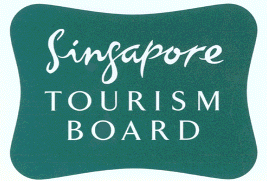 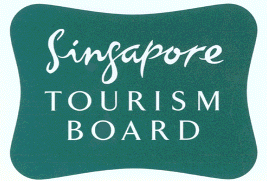 Dear Industry Partner,	Expression of Interest to Participate in SingapoReconnect Event 2023 in Perth, Western AustraliaWestern Australia is a key source market for STB Oceania and our third largest state based on visitor arrivals, flight connectivity and market potential. As such, we are pleased to invite you to join us at our upcoming SingapoReconnect Event in Perth on Wednesday 26 July 2023. Together with partners like you, we aim to: Reconnect face-to-face with Western Australia based leisure and BTMICE buyers to heighten and strengthen the awareness of Singapore as a compelling leisure and MICE destination by sharing the latest products and offerings available in Singapore.Strengthen Singapore trade partners’ networks and reinforce your relationships with key leisure and BTMICE buyers. Get in-market feedback from Western Australia based leisure and BTMICE buyers and better understand the needs of the travellers from this market.More details are provided below regarding the SingapoReconnect Event together with STB Oceania’s contact details should you have any further questions. SingapoReconnect Event OverviewBelow is the format for the event:Participation fee: In-kind, STB Oceania would like to seek partner’s support to contribute attractive prizes for the event attendees valued from S$500 and above.Please note that there will be a limit of one (1) representative per organisation at the event.  Travel DetailsYou are advised to make your own travel arrangements once your participation has been confirmed. STB Oceania will provide an update on the venue by 2 June 2023.Registration DetailsTo register, please complete the registration form. Places are limited to 10 partners and registration for participation will be considered strictly upon submission of your registration form, on a first-come-first-served basis and priority may be given to those partners who meets the following criteria:All supplier partners must be contracted/preferred with Australian trade, andhave the capacity to manage a group of at least 100 delegates.The deadline for registration is 5 May 2023. The Board reserves the right to decide on the final shortlisted participants. A confirmation email will be sent to successful applicants by 12 May 2023.By submitting an application for participation, and by participating in this trade event, you acknowledge acceptance and compliance with the Terms and Conditions of Participation. Should you need to withdraw your participation, please do so early so that (i) you may avoid the penalties listed in Clause 19; (ii) we may invite your fellow industry partners who are on the waiting list, or to manage costs related to your withdrawal.    Should you have any queries, please do not hesitate to contact:[MICE] Meliana Hamilton at Meliana_hamilton@stb.gov.sg and/or[LEISURE TRADE] Anthony Valeriano at Anthony_valeriano@stb.gov.sgPARTICIPATION FORMParticipation in the SingapoReconnect Event, 26 July 2023To register for the event, kindly complete both pages of this Participation Form and email it to both Anthony_valeriano@stb.gov.sg and Meliana_hamilton@stb.gov.sg by Friday, 5 May 2023.Company detailsDetails of Company RepresentativeSponsorship of prizesWe would also seek your support to sponsor prizes for the lucky draw segment.Please list the items you will be sponsoring below: Preferred/Contracted with Australian TradeCapacity to manage a group of at least 100 delegates.DatesPerth, Wednesday 26 July 2023Time4pm – 7.00pmVenueTBC, Perth, Western AustraliaTarget40 C-suites PCOs and Corporate clients plus Travel AgentsTimeActivityRemarks15:30Access to the venue for Singapore suppliersNo presentations/tables, the event will be strictly a free flow networking session.16:00 – 16:30Agents to arriveNetworking sessionNo presentations/tables, the event will be strictly a free flow networking session.16:30 – 19:00STB welcome addressNetworking session continuesNo presentations/tables, the event will be strictly a free flow networking session.Company Details Company Details Company NameCompany AddressTelephone NumberCompany WebsiteCompany Name to appear on Name BadgeInformation neededRepresentative Given NameFamily NameDesignationEmail AddressMobile NumberNo.Name of itemValue of item(in SGD)Quantity of itemsNotes12345Australian TradePreferred/Contracted 
(Please leave blank if neither)Flight Centre Travel Group Helloworld Travel GroupTravel Managers (House of Travel)Express Travel Group Travellers ChoiceMTA TravelMagellan TravelYESNO